What Business expenses can I claim?Mileage Rate/Motor vehicle​Use of Home office​Repairs & MaintenanceRatesInsurance (house & contents)PowerGasMortgage interestSecurity SystemRubbish DisposalHome TelephoneTravel ExpensesTravel between business placesTravel overseasTravel to acquire plant (this may be treated as capital and added to the cost of theplant)Overseas Travel​Letters of introductionBusiness contracts/cardsFirms visitedBusiness conductedAny diversions for personal purposesAll items of expenditure(No GST is claimable)​Premiums & leviesBusiness assetsBusiness protectionAccident compensation levies.Building and contents for the business premisesWages paid to employees (No GST)SubcontractorsFixed AssetsItems over $500 + GST are capitalised and then depreciated. This spreads the cost of the asset over an estimated life of the asset. The depreciation is then claimed on an annual basis. Buildings are no longer depreciable but the chattels in the building are. Please keep a separate list so that the maximum depreciation can be claimed. There is depreciation allowed on the fit out of a commercial building, we will let you know what further information we may require.Professional fees.AccountancyLegal (in most circumstances)ConsultancyManagementPersonnel costsTrainingSeminarsProtective clothingUniforms (must be branded)Dry cleaning expenses for protective clothing and uniformsMiscellaneous costsSubscriptionsAdvertisingBank chargesFinance charges re business loans or hire purchasesHire of equipmentInterest (bank, hire purchase, loans)​​Entertainment Expenses 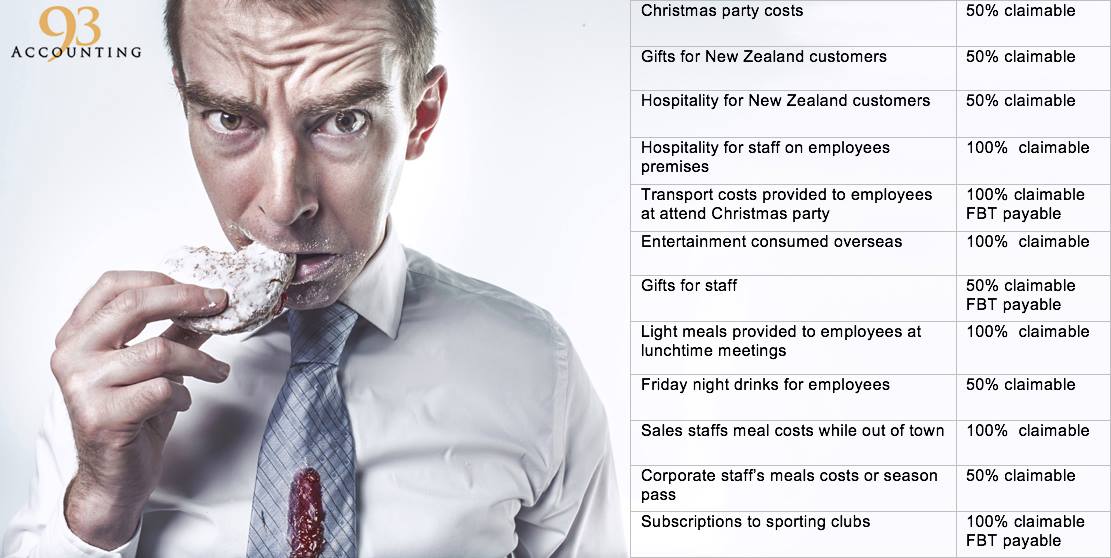 